Annual Financial ReportData Feed StandardsFor Independent School Districts&Education Service CentersTexas Education AgencyAustin, TexasUpdatedSeptember 2023Table of ContentsTexas Education Agency	1Austin, Texas	1Updated	1April 2023	1Objectives of This Document	4Scope	4Section 1 Flat File Format	51.1 Data Specifications	51.2 Format for the Data Inside the File	51.3 Data Values	5Section 2 File Naming Conventions	6Section 3 Submission Procedures	6Section 4 Submitting the Data Feed	74.1 Method One	74.1.1 Viewing Data Feed Data	84.2 Method Two	84.2.1 Important System Notes	9Section 5 Checking the Data for Edits and Finalizing the Submission	10Section 6 Viewing the Status of the Data Feed File	12Section 7 Data Mapping Charts	157.1 Schedule A1 - Statement of Net Position	157.1.1 Schedule A1 – Statement of Net Position	157.2 Schedule B1 – Statement of Activities	187.2.1 Schedule B1	187.3 Schedule C1 – Governmental Fund Balance Sheet	237.3.1 Schedule C1	237.4 Schedule C1R – Reconciliation between C1 and A1	267.4.1 Schedule C1R	267.5 Schedule C2 Governmental Fund Statement of Revenues, Expenditures, and Changes in Fund Balance	277.5.1 Schedule C2	287.6 Schedule J1 - Schedule of Delinquent Taxes	317.6.1 Schedule J1	317.7 Schedule J4 – Use of Funds Report – Select State Allotment Programs	327.7.1 Schedule J4	327.8 Schedule K1 – Schedule of Expenditures of Federal Awards	337.8.1 Schedule K1	337.9 Schedule L1 - Required Responses to Selected School FIRST Indicators	347.9.1 Schedule L1	348.0 Edit Tables	36Objectives of This DocumentThe objective of this Data Feed Standards document is to outline the format to be used by independent school districts (ISDs) and education service centers (ESCs) to upload electronic data to the Texas Education Agency (TEA) through the AUDIT application in the Texas Education Agency Login (TEAL). ScopeThis document will address the flat file format and procedures for uploading the data to TEA. Section 1 Flat File FormatThe rows of data may be in any order within the data file.1.3 Data ValuesThe data provided for each row and column is alphanumeric. Wherever the data is a monetary figure, it should be a whole number 0-9 without a dollar sign or punctuation. DO NOT KEY CENTS. The only decimals to be entered are the tax rates on Schedule J1. If the amount is a negative number, this should be designated with a “-” (minus) sign. Summary:Amounts: 0-9 only, no punctuationNegative Amounts: -99Positive Amounts: 99Schedules J4 and L1 require “yes” or “no” answers for some fields.Data may be upper or lower case (or a combination) for any of the fields.Section 2 File Naming ConventionsThe file name should follow the format: 999999y1.txt999999 = county-district numbery = the last digit of the fiscal year1 = the file sequence number  (Use 1 for the first submission and all complete files and 2,3,4, etc.… through 9 for partial files.) txt = the file extensionExamples:  The first submission of the annual financial report (AFR) data feed file, for Austin ISD (# 227901), for fiscal year 2010, would be labeled: 22790101.txt The second submission which only includes a revised schedule K-1, for Austin ISD (# 227901), for fiscal year 2010, would be labeled: 22790102.txtSection 3 Submission ProceduresThe electronic mechanism for submitting the required report involves uploading the data feed file via the internet through the AUDIT application in TEAL.To setup a TEAL account, a user must request access through the TEAL Applications Reference web page. A unique username and password will be created for each approved TEAL applicant.  If the user has an existing TEAL account, access to the AUDIT application may be added. The user will have to log into their TEAL account and select “My Application Accounts” from the Self-Service menu. Once approved, the user will have access to the TEAL AUDIT application that will allow files to be uploaded. At least one person in each district will need to have access to the TEAL AUDIT application.Section 4 Submitting the Data FeedThere are two different methods for submitting the data feed. The first method is to submit the data in one complete text file. The second method is to enter the data by each individual field for each schedule. 4.1 Method OneOnce the data file is created, it can be uploaded. Log on to the TEAL system and select the AUDIT program.Next, select IMPORT Audit Data, and then click on the Display button.Use the Browse… button, in the first section titled ISD and ESC Data Feed, to locate the file.Once the file is located, scroll to the bottom of the page, and select the Upload Now button. When the file is successfully uploaded, you will get a message that shows the number of records uploaded. Verify that the number of records uploaded equals the total number of records in the file. Use the VIEW District Status menu option to check the status of the data feed submission.The data feed text file can be resubmitted in its entirety or as a partial file. To resubmit a complete file, use “1” for the file sequence number. Partial files can be submitted using a file sequence number of “2” through “9.” If you need to correct individual fields of data, follow the steps in Method Two below. The data feed needs to be finalized by district personnel to complete the submission.A data feed text file will be rejected if the report file name is not eight digits and does not include the county district number, the report letter designation, and the last digit of the year in which the report is being submitted.4.1.1 Viewing Data Feed Data Select ENTER and/or FINALIZE Schedules, then click on the Display button. The schedule page will appear, and the school’s county-district number should appear in the CD# box.Select the schedule in which the data is to be viewed.Once you have uploaded the data, you are ready to check your data for edits and finalize the submission. Refer to page 9 for this procedure.4.2 Method TwoThe second method is to enter the data by each individual field for each schedule.Select ENTER and/or FINALIZE Schedules from the main menu and then click on the Display button. The schedule page will appear, and the school’s county-district number should appear in the CD# box. Select the schedule in which the data is to be entered. The blank schedule will appear.Enter the data and click on the Save button. The data is not saved until the Save button in the schedule is selected.NOTE: It is recommended to click on the Save button if you will be away from your computer for more than a brief time.Once you have finished entering data for a schedule and pressed the Save button, you are ready to check your data for edits. After all the schedules are entered and edits have been checked you will need to finalize the submission. Refer to page 9 for the procedure for checking for edits and finalizing the submission.  4.2.1 Important System Notes Please read the following tips BEFORE you start entering data into the schedules.The only fields that allow decimals are the maintenance and debt service tax rates on Schedule J1. All other dollar amounts must be entered in whole dollars (no cents). If your audit report displays dollars and cents, you will need to round the numbers to whole dollars before entering them (round .01-.49 down, round .50-.99 up). For your entries to be saved to the database, you must click the Save button located at the top or bottom of each schedule. Failing to do so before moving to another screen or before being logged off for a period of inactivity will result in the loss of your entries.Only enter rows which contain data. Rows that do not apply to your district should be left blank. To indicate a negative number, always use the “-” (minus) sign. The data feed program does not recognize parentheses ( ). If your auditor has used greater detail than is reflected in the AUDIT schedules, you may need to add amounts to make the proper entries. If you are in doubt about a row, refer to the latest version of the Financial Accountability System Resource Guide (FASRG) for clarification.You need to enter totals for row tp on Schedule B1 and 1000a on Schedule C1 if not already listed on your audit report. You only need to key items that apply to your district’s audit report. Please note that for Exhibits C1 and C2, only certain columns are entered. Entry of these amounts are only required if they are reported as major funds in your audit report. Currently, the Other Governmental Funds column is not entered. Enter the Total column amounts as they appear in your audit report.Your exhibit number and the one displayed in the data feed may be slightly different. The data feed database follows the Sample Annual Financial and Compliance Report in the FASRG Financial Accounting and Reporting Appendices, Appendix F. Please note that you are only entering Exhibits A1, B1, C1, C1R, C2, J1 (if applicable), J4 (optional for FY2021, required for FY2022), K1 (if applicable), and L1. For additional information on these schedules, please refer to the FASRG.The data feed will need to be finalized by district personnel to complete the submission.Section 5 Checking the Data for Edits and Finalizing the SubmissionThe data feed should be checked against the AFR for consistency and any differences should be corrected. Once all the data has been determined to be consistent with the financial report, the edits can be checked. Select ENTER and/or FINALIZE Schedules from the main menu, then click on the Display button. The schedule page will appear, and the school’s county-district number should appear in the CD# box. Select the A-1 schedule in which the data is to be checked. The A-1 schedule will appear.If no data is displayed in the Total column (column 3) and the district does not have any business activities, select Save. By selecting Save, the system will automatically update the Total column with the data that appears in the Governmental Activities column (column 1). However, if there is data in the Total column, skip this step. The B-1 schedule has a similar feature.To check for edits, press the Show Errors button. (This button is located at both the top and the bottom of the schedule for convenience.) An information box appears after a few seconds to tell you if there are any edits in the data. If there are edits, red dots will show up in the schedule next to certain cells. Not all the cells with red dots are an error. The red dots indicate the fields which the system looks at when checking the edit.Click the OK button in the information box to close the box.Click on the Error List button, which is also located at both top and bottom of the schedule. This will list the individual edits that failed. Each edit formula shows the individual row and column of each cell in the edit and how they are related. The Totals row under the edit displays the calculated value, the actual value in the cell, and the difference between the two values. Please note the edit list can be printed.To correct an edit, click on the schedule, scroll to the cell where the edit is, and key the new amount into the cell. When you click on the Save button, the new data is saved. You can do multiple corrections before clicking Save. Until you click on Save, the edit list is in the background on the Start Bar at the bottom of the screen. Once you press Save, you must repeat steps 1 and 3 to get a revised edit list. After all the schedules have been entered or uploaded, and all the edits have been checked and corrected (if necessary), you will need to finalize the submission. At the top of the page, select the Schedules are Complete and Final check box and then click on the Finalize button to submit all the schedules and finalize the data feed being sent to TEA.The AFR electronic submission is not complete until the data has been finalized by district personnel. IMPORTANT NOTESThe consistency of the data feed with the AFR is essential because the submitted data is used for state funding and Financial Integrity Rating System of Texas (FIRST) calculations.Edits are not necessarily errors. Small rounding edits of less than 100 dollars are acceptable and do not need to be corrected.You need to enter totals for row tp on Schedule B1 and 1000a on Schedule C1 if they are not already listed on your audit report.Exhibits C1 and C2 edits display differences that should equal the fund column amounts that are not entered. These edits are also acceptable.The submission is not complete until the data has been finalized by district personnel.Section 6 Viewing the Status of the Data Feed FileOnly district personnel with TEAL AUDIT application access can view the status of the data feed text file in the AUDIT application.By selecting the VIEW District Status from the menu, district users can:view a listing of submitted files with submission dates and times,view the status of the data feed, andopen submitted pdfs and data feed files.NOTE: The district’s external auditor may have a TEAL account with AUDIT access. However, an external auditor does not have the VIEW District Status option and is not able to view all the uploaded files. 		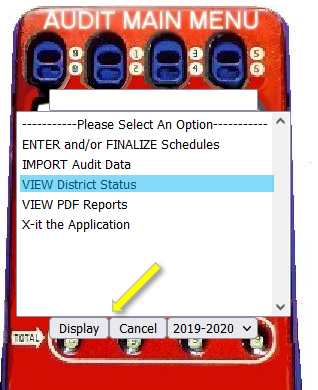 Here is an example of VIEW District Status page display.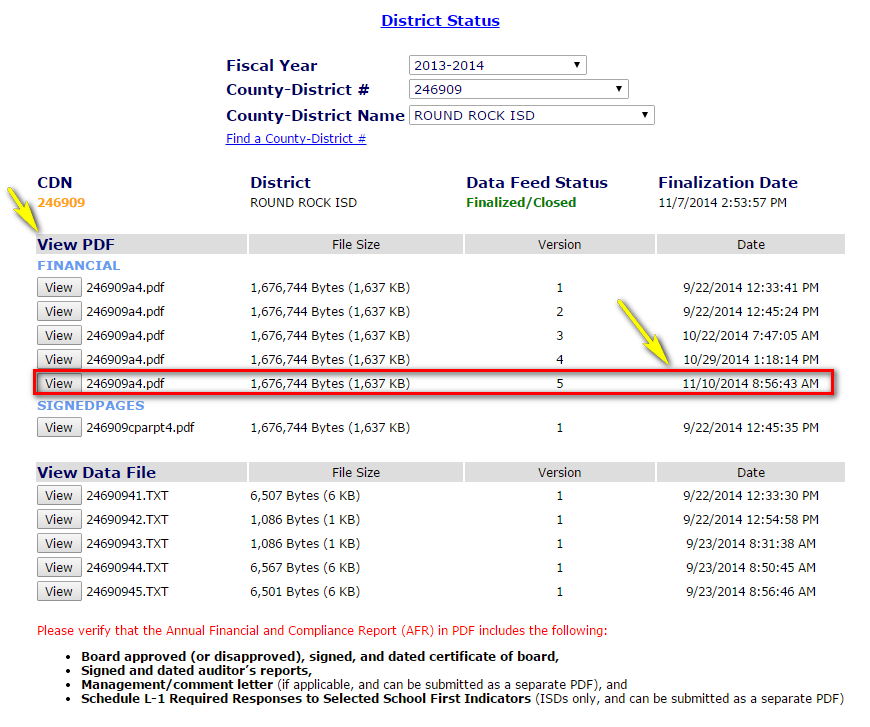 Section 7 Data Mapping Charts7.1 Schedule A1 - Statement of Net PositionIf your exhibit A1 contains only one column - Governmental Activities, enter those column amounts and select "Save.” The system is set up to autofill the Governmental Activities amounts over to the total column.Note:Row 1700, Deferred Outflows, and row 2600, Deferred Inflows, should be entered as total amounts of the subcategories listed on your AFR.Net Pension Liabilities should be entered under row 2540,and Net Other Post-Employment benefits (OPEB) should be entered under row 2545.7.1.1 Schedule A1 – Statement of Net Position7.3 Schedule C1 – Governmental Fund Balance SheetEnter the columns listed below from your C1 schedule. If you have a major fund listed on your C1 which is not a child nutrition fund, debt service fund, or capital projects fund you will need to sum all other major funds listed on your audit and enter that total amount under the Other Major Funds (OMF) column. You will also need to enter the other non-major fund column amounts reported in your audit (sometimes this column is labeled as Other Funds or Other Governmental Funds) under the Other Non-Major Funds (ONMF) column. The amounts entered in each row should total across to the Total Governmental Funds column (98) amount. IMPORTANT NOTE: Do not break out and enter the amounts for 24-Child Nutrition, 50-Debt Service, or 60- Capital Projects on the C1 data feed schedule unless they are major funds that are reported directly on your Exhibit C1 of your AFR. Most districts will not have these major funds on their Exhibit C1.a.	10 - General Fund b.	24 - Child Nutrition Fundc.	50 - Debt Service Fundd.	60 - Capital Projects Funde.	OMF – Other Major Fundsf.	ONMF - Other Non-Major Fundsg.	98 - TotalIn addition, do not leave row 1000a, Total Asset and Deferred Outflows, blank. Row 1000, Total Assets amounts will need to be entered under row 1000a, Total Asset and Deferred Outflows if your schedule does not have amounts listed under row 1700, Deferred Outflows.7.3.1 Schedule C17.4 Schedule C1R – Reconciliation between C1 and A11.	Do not enter the Total Fund Equity amount from Exhibit C1 as the first amount on this exhibit. Total Fund Equity amount may appear on your audit schedule; however, it is not entered in the data feed C1R schedule.2.	Enter the remaining amounts in the far right column in the order as they appear in your audit.3.	Enter the total amount on row 19.7.4.1 Schedule C1R 7.5 Schedule C2 Governmental Fund Statement of Revenues, Expenditures, and Changes in Fund BalanceEnter the following columns from your C2 schedule (it may be labeled C3 in your audit If you have a major fund listed on your C2 which is not a child nutrition fund, debt service fund, or capital projects fund you will need to sum all other major funds listed on your audit and enter that total amount under the Other Major Funds (OMF) column. You will also need to enter the other non-major fund column amounts reported in your audit (sometimes this column is labeled as Other Funds or Other Governmental Funds) under the Other Non-Major Funds (ONMF) column. The amounts entered in each row should total across to the Total Governmental Funds column (98) amount. IMPORTANT NOTE: Do not break out and enter the amounts for 24-Child Nutrition, 50-Debt Service, or 60- Capital Projects on the C1 data feed schedule unless they are major funds that are reported directly on your Exhibit C1 of your AFR. Most districts will not have these major funds on their Exhibit C1..a.	10 - General Fund b.	24 - Child Nutrition Fundc.	50 - Debt Service Fundd.	60 - Capital Projects Funde.	OMF – Other Major Fundsf.	ONMF – Other Non-Major Fundsg.	98 - Total.7.5.1 Schedule C27.6 Schedule J1 - Schedule of Delinquent TaxesLine 1000 includes the Maintenance Tax Rate (1) and Debt Service Tax Rate (2) for the Year of Audit. These are the only two fields that accept decimals. 2.	Item 3 is the Net Assessed Value for School Tax Purposes for the Year of Audit.3.	Line 9000 is the Maintenance and Operations (M&O) tax collections that are paid into a Tax Increment Fund, included in column 31 only. This field is only required for districts that have a Tax Increment Reinvestment Zone (TIRZ) within the district boundary. These payments should not be higher than the district’s current M&O tax rate applied to the taxable value inside the TIRZ.  These payments should not include any Tax Increment payments that are based on the increment between the district’s current M&O tax rate and the 2005 M&O tax rate that are paid through a supplemental payment that the district will receive from TEA rather than from tax collections. The Tax Increment amount (line 9000, column 31) is always a positive number. The tax Incremental amount is only required for districts who have a Tax Increment Reinvestment Zone (TIRZ) within the district boundary.Line 8000 is the total amount of taxes refunded (both M&O and I&S tax refunds should be included) under Section 26.1115, Tax Code, for owners who received an exemption as provided by Section 11.42(f), Tax Code. The amount is always a positive number with no decimals.Note: When a district changes to a fiscal year end date of June 30, the financial audit for the year of the change should be on a 10-month basis with additional 12-month data for the for Schedule of Delinquent Taxes. The 12-month financial data should be entered in the data feed for the J-1 Schedule of Delinquent Taxes. All other data feed schedules should contain the 10-month data. The following year, the edits will show that the data feed beginning balance of the Schedule J1 (column 10) will differ from the previous year’s ending balance (column 50). This is okay.7.6.1 Schedule J17.7 Schedule J4 – Use of Funds Report – Select State Allotment ProgramsThe Schedule J4 - Use of Funds Report – Select State Allotment Programs collects data for the Compensatory Education Program (Section A) and the Bilingual Education Program (Section B). Schedule J4 will be required beginning with the FY 2022 audit but is encouraged to be included in the FY 2021 audit submission. The entries for questions AP1, AP2, AP5, and AP6 under sections A and B have “yes” or “no” answers. The entries for questions AP3, AP4, AP7, and AP8 should be positive whole dollar amounts (no cents) without commas.7.7.1 Schedule J47.8 Schedule K1 – Schedule of Expenditures of Federal AwardsEnter the complete alphanumeric CFDA code, as it appears on the AFR, into audit column “1.” For federal awards received from a sub-recipient, enter the identifying number assigned by the pass-through entity into audit column “2a.” Enter the total federal award expended for each individual federal program into audit column “3.” Enter only federal awards expenditures on the K1 data feed schedule.7.8.1 Schedule K17.9 Schedule L1 - Required Responses to Selected School FIRST IndicatorsThe first eight School FIRST (Financial Integrity Ratings System of Texas) questions have "yes" or "no" answers. Please provide the answers to the questions as they are written.The ninth question asks for the total accumulated accretion on capital appreciation bonds included in government-wide financial statements. The entry for SF9 should be a positive whole dollar amount (no cents) without commas.7.9.1 Schedule L18.0 Edit Tables1.1 Data Specifications Your file should be an ASCII text file with each data element delimited with the “pipe” or “bar” character. This character looks like this: “|” 
Each line should end with a carriage return (CR) (e.g., ↵) and a line feed (LF).Each line of data in the text file should have the following format.1.2 Format for the Data Inside the FileHere is an example of the Flat File format.Here is an example of the Flat File format.227912|2010|A1|1110|1|1290612
227912|2010|A1|1110|2|23445
227912|2010|A1|1110|3|468181
227912|2010|A1|1110|4|67625
227912|2010|A1|1220|1|1498120
227912|2010|A1|1220|2|327047
227912|2010|A1|1230|1|-119850
227912|2010|A1|1230|2|-26164
227912|2010|A1|1250|1|64149
227912|2010|A1|1250|3|279260227912|2010|A1|1250|4|99
227912|2010|B1|11|1|4470955
227912|2010|B1|12|1|171250
227912|2010|C1|1110|10|16647337
227912|2010|C1|1110|24|889854
227912|2010|C1|1110|50|452859152
227912|2010|C2|5700|10|56234
227912|2010|C2|5700|24|1245
227912|2010|C2|5700|98|156234
227912|2010|J1|1000|1|1.1612
227912|2010|J1|1000|2|0.2132
227912|2010|J1|1000|50|124544
227912|2010|K1|1|1|84.027
227912|2010|K1|1|2a|1420006010902
227912|2010|K1|1|3|2392
227912|2010|K1|2|1|84.365A
227912|2010|K1|2|2a|1661001010902
227912|2010|K1|2|3|568
227912|2010|L1|sf2|1|yes
227912|2010|L1|sf4|1|no
227912|2010|L1|sf5|1|yes227912|2010|L1|sf6|1|no227912|2010|L1|sf7|1|yes
227912|2010|L1|sf8|1|no
227912|2010|L1|sf10|1|125631227912|2010|L1|sf11|1|2355227912|2010|L1|sf12|1|7845123227912|2010|L1|sf13|1|-6875DescriptionAudit Schedule Audit Row Column Column Column Column DescriptionAudit Schedule Audit Row 1234DescriptionAudit Schedule Audit Row Governmental ActivitiesBusiness type ActivitiesTotalComponent UnitCash and cash equivalents a1 1110Current Investments a1 1120Property taxes receivables (net) a1 1225Current property taxes receivable a1 1210Delinquent property taxes receivables a1 1220Allowance for Uncollectable Taxes (credit) a1 1230Due from other governments a1 1240Accrued interest a1 1250Internal balances a1 1260Due from fiduciary funds a1 1267Other receivables (net) a1 1290Inventories a1 1300Unearned Expenditures a1 1410Capital Bond & Other Debt Issuance Costs a1 1420Other Current Assets a1 1490Land a1 1510Buildings and Improvements (net) a1 1520Furniture and Equipment (net) a1 1530District-defined Fixed Assets (net) a1 1540Right to Use Assets (net) a1 1550Library Books and Media (net) a1 1560Construction in progress a1 1580Infrastructure (net) a1 1590Restricted Assets a1 1800Long-Term Investments a1 1910Other Assets a1 1990Total assets a1 1000Deferred outflowsa1 1700Accounts payable a1 2110Short-term debt payable a1 2120Interest payable a1 2140Accrued liabilities a1 2165Payroll Deductions & Withholdings a1 2150Accrued Wages Payable a1 2160Due to fiduciary funds a1 2177Due to other governments a1 2180Due to student groups a1 2190Accrued Expenditures or expenses a1 2200Unearned revenue a1 2300Payable from Restricted Assets a1 2400Premium & Discount on Issuance of Bonds a1 2516Non-current liabilities due within one year a1 2501Non-current liabilities due in more than one year a1 2502Net Pension Liabilitiesa12540Net Other Post-Employment benefits (OPEB)a12545Total liabilities a1 2000Deferred inflowsa1 2600Net investment in capital assets a1 3200Restricted for Federal and state programs a1 3820Restricted for Debt service a1 3850Restricted for Capital projects a1 3860Restricted for Campus activities a1 3870Restricted for Scholarships a1 3880Restricted for Other a1 3890Unrestricted a1 3900Total Net Positiona1 30007.2 Schedule B1 – Statement of ActivitiesSchedule B1 - Statement of Activities1.	Remember to enter minuses “-” and NOT parentheses for negative numbers.  2.	If you do not have business type activities, the TG, Total Governmental Activities row might be blank, but the amounts need to be entered. If you do not have any Business Type Activities, the amounts for row TG should match the amounts in the TP, Total Primary Government row. The amounts must be manually entered in the TG, Total Governmental Activities row. Please ensure that TP = TG + TB.3.	Some data feed files might contain the Governmental Activities (column 6) and not include the Total (column 8); however, the Total column is still needed. If you do not have any Business Type Activities, selecting the “Save” button will automatically populate rows 11 through TG, and MT through NE with the figures in column 6. The remaining rows for column 8 will need to be entered manually.  7.2.1 Schedule B17.2 Schedule B1 – Statement of ActivitiesSchedule B1 - Statement of Activities1.	Remember to enter minuses “-” and NOT parentheses for negative numbers.  2.	If you do not have business type activities, the TG, Total Governmental Activities row might be blank, but the amounts need to be entered. If you do not have any Business Type Activities, the amounts for row TG should match the amounts in the TP, Total Primary Government row. The amounts must be manually entered in the TG, Total Governmental Activities row. Please ensure that TP = TG + TB.3.	Some data feed files might contain the Governmental Activities (column 6) and not include the Total (column 8); however, the Total column is still needed. If you do not have any Business Type Activities, selecting the “Save” button will automatically populate rows 11 through TG, and MT through NE with the figures in column 6. The remaining rows for column 8 will need to be entered manually.  7.2.1 Schedule B17.2 Schedule B1 – Statement of ActivitiesSchedule B1 - Statement of Activities1.	Remember to enter minuses “-” and NOT parentheses for negative numbers.  2.	If you do not have business type activities, the TG, Total Governmental Activities row might be blank, but the amounts need to be entered. If you do not have any Business Type Activities, the amounts for row TG should match the amounts in the TP, Total Primary Government row. The amounts must be manually entered in the TG, Total Governmental Activities row. Please ensure that TP = TG + TB.3.	Some data feed files might contain the Governmental Activities (column 6) and not include the Total (column 8); however, the Total column is still needed. If you do not have any Business Type Activities, selecting the “Save” button will automatically populate rows 11 through TG, and MT through NE with the figures in column 6. The remaining rows for column 8 will need to be entered manually.  7.2.1 Schedule B17.2 Schedule B1 – Statement of ActivitiesSchedule B1 - Statement of Activities1.	Remember to enter minuses “-” and NOT parentheses for negative numbers.  2.	If you do not have business type activities, the TG, Total Governmental Activities row might be blank, but the amounts need to be entered. If you do not have any Business Type Activities, the amounts for row TG should match the amounts in the TP, Total Primary Government row. The amounts must be manually entered in the TG, Total Governmental Activities row. Please ensure that TP = TG + TB.3.	Some data feed files might contain the Governmental Activities (column 6) and not include the Total (column 8); however, the Total column is still needed. If you do not have any Business Type Activities, selecting the “Save” button will automatically populate rows 11 through TG, and MT through NE with the figures in column 6. The remaining rows for column 8 will need to be entered manually.  7.2.1 Schedule B17.2 Schedule B1 – Statement of ActivitiesSchedule B1 - Statement of Activities1.	Remember to enter minuses “-” and NOT parentheses for negative numbers.  2.	If you do not have business type activities, the TG, Total Governmental Activities row might be blank, but the amounts need to be entered. If you do not have any Business Type Activities, the amounts for row TG should match the amounts in the TP, Total Primary Government row. The amounts must be manually entered in the TG, Total Governmental Activities row. Please ensure that TP = TG + TB.3.	Some data feed files might contain the Governmental Activities (column 6) and not include the Total (column 8); however, the Total column is still needed. If you do not have any Business Type Activities, selecting the “Save” button will automatically populate rows 11 through TG, and MT through NE with the figures in column 6. The remaining rows for column 8 will need to be entered manually.  7.2.1 Schedule B17.2 Schedule B1 – Statement of ActivitiesSchedule B1 - Statement of Activities1.	Remember to enter minuses “-” and NOT parentheses for negative numbers.  2.	If you do not have business type activities, the TG, Total Governmental Activities row might be blank, but the amounts need to be entered. If you do not have any Business Type Activities, the amounts for row TG should match the amounts in the TP, Total Primary Government row. The amounts must be manually entered in the TG, Total Governmental Activities row. Please ensure that TP = TG + TB.3.	Some data feed files might contain the Governmental Activities (column 6) and not include the Total (column 8); however, the Total column is still needed. If you do not have any Business Type Activities, selecting the “Save” button will automatically populate rows 11 through TG, and MT through NE with the figures in column 6. The remaining rows for column 8 will need to be entered manually.  7.2.1 Schedule B17.2 Schedule B1 – Statement of ActivitiesSchedule B1 - Statement of Activities1.	Remember to enter minuses “-” and NOT parentheses for negative numbers.  2.	If you do not have business type activities, the TG, Total Governmental Activities row might be blank, but the amounts need to be entered. If you do not have any Business Type Activities, the amounts for row TG should match the amounts in the TP, Total Primary Government row. The amounts must be manually entered in the TG, Total Governmental Activities row. Please ensure that TP = TG + TB.3.	Some data feed files might contain the Governmental Activities (column 6) and not include the Total (column 8); however, the Total column is still needed. If you do not have any Business Type Activities, selecting the “Save” button will automatically populate rows 11 through TG, and MT through NE with the figures in column 6. The remaining rows for column 8 will need to be entered manually.  7.2.1 Schedule B17.2 Schedule B1 – Statement of ActivitiesSchedule B1 - Statement of Activities1.	Remember to enter minuses “-” and NOT parentheses for negative numbers.  2.	If you do not have business type activities, the TG, Total Governmental Activities row might be blank, but the amounts need to be entered. If you do not have any Business Type Activities, the amounts for row TG should match the amounts in the TP, Total Primary Government row. The amounts must be manually entered in the TG, Total Governmental Activities row. Please ensure that TP = TG + TB.3.	Some data feed files might contain the Governmental Activities (column 6) and not include the Total (column 8); however, the Total column is still needed. If you do not have any Business Type Activities, selecting the “Save” button will automatically populate rows 11 through TG, and MT through NE with the figures in column 6. The remaining rows for column 8 will need to be entered manually.  7.2.1 Schedule B17.2 Schedule B1 – Statement of ActivitiesSchedule B1 - Statement of Activities1.	Remember to enter minuses “-” and NOT parentheses for negative numbers.  2.	If you do not have business type activities, the TG, Total Governmental Activities row might be blank, but the amounts need to be entered. If you do not have any Business Type Activities, the amounts for row TG should match the amounts in the TP, Total Primary Government row. The amounts must be manually entered in the TG, Total Governmental Activities row. Please ensure that TP = TG + TB.3.	Some data feed files might contain the Governmental Activities (column 6) and not include the Total (column 8); however, the Total column is still needed. If you do not have any Business Type Activities, selecting the “Save” button will automatically populate rows 11 through TG, and MT through NE with the figures in column 6. The remaining rows for column 8 will need to be entered manually.  7.2.1 Schedule B17.2 Schedule B1 – Statement of ActivitiesSchedule B1 - Statement of Activities1.	Remember to enter minuses “-” and NOT parentheses for negative numbers.  2.	If you do not have business type activities, the TG, Total Governmental Activities row might be blank, but the amounts need to be entered. If you do not have any Business Type Activities, the amounts for row TG should match the amounts in the TP, Total Primary Government row. The amounts must be manually entered in the TG, Total Governmental Activities row. Please ensure that TP = TG + TB.3.	Some data feed files might contain the Governmental Activities (column 6) and not include the Total (column 8); however, the Total column is still needed. If you do not have any Business Type Activities, selecting the “Save” button will automatically populate rows 11 through TG, and MT through NE with the figures in column 6. The remaining rows for column 8 will need to be entered manually.  7.2.1 Schedule B17.2 Schedule B1 – Statement of ActivitiesSchedule B1 - Statement of Activities1.	Remember to enter minuses “-” and NOT parentheses for negative numbers.  2.	If you do not have business type activities, the TG, Total Governmental Activities row might be blank, but the amounts need to be entered. If you do not have any Business Type Activities, the amounts for row TG should match the amounts in the TP, Total Primary Government row. The amounts must be manually entered in the TG, Total Governmental Activities row. Please ensure that TP = TG + TB.3.	Some data feed files might contain the Governmental Activities (column 6) and not include the Total (column 8); however, the Total column is still needed. If you do not have any Business Type Activities, selecting the “Save” button will automatically populate rows 11 through TG, and MT through NE with the figures in column 6. The remaining rows for column 8 will need to be entered manually.  7.2.1 Schedule B17.2 Schedule B1 – Statement of ActivitiesSchedule B1 - Statement of Activities1.	Remember to enter minuses “-” and NOT parentheses for negative numbers.  2.	If you do not have business type activities, the TG, Total Governmental Activities row might be blank, but the amounts need to be entered. If you do not have any Business Type Activities, the amounts for row TG should match the amounts in the TP, Total Primary Government row. The amounts must be manually entered in the TG, Total Governmental Activities row. Please ensure that TP = TG + TB.3.	Some data feed files might contain the Governmental Activities (column 6) and not include the Total (column 8); however, the Total column is still needed. If you do not have any Business Type Activities, selecting the “Save” button will automatically populate rows 11 through TG, and MT through NE with the figures in column 6. The remaining rows for column 8 will need to be entered manually.  7.2.1 Schedule B1DescriptionAudit Schedule Audit Row Columns Columns Columns Columns Columns Columns Columns Columns Columns DescriptionAudit Schedule Audit Row 123456789DescriptionAudit Schedule Audit Row ExpensesIndirect Expenses AllocationCharges for ServicesOperating Grants and ContributionsCapital Grants and ContributionsGovernmental ActivitiesBusiness-type ActivitiesTotalComponent UnitInstruction b1 11Instructional resources and media services b1 12Curriculum and staff development b1 13Instructional leadership b1 21School leadership b1 23Guidance, counseling, and evaluation services b1 31Social work services b1 32Health services b1 33Student transportation b1 34Food Service b1 35Extracurricular activities b1 36General administration b1 41Plant maintenance and operations b1 51Security and monitoring services b1 52Data processing services b1 53Community services b1 61School District Administrative Support Services b1 62Interest on long-term debt b1 72Bond issuance costs and fees b1 73Capital outlay b1 81Contracted instructional services between schools b1 91Incremental costs related to WADA b1 92Payments related to shared services arrangements b1 93Payments to other school districts under the Public Education Grant Program b1 94Payments to Juvenile Justice Alternative Education Programs b1 95Payments to charter schools b1 96Payments to Tax Increment Fund b1 97Depreciation-unallocated b1 98Other intergovernmental charges b1 99Total governmental activities b1 TG Food Service -Business Type Activities b1 05Business Type Activities 01 b1 01Business Type Activities 02 b1 02Business Type Activities 03 b1 03Business Type Activities 04 b1 04Business Type Activities 06 b1 06Business Type Activities 07 b1 07Business Type Activities 08 b1 08Business Type Activities 09 b1 09Business Type Activities 10 b1 10Total business-type activities b1 TB Total primary government b1 TP Component unit 1 b1 1C Component unit 2 b1 2C Component unit 3 b1 3C Total component units b1 TC Property taxes, levied for general purposes b1 MT Property taxes, levied for debt service b1 DT State aid-formula grants b1 SF Grants and contributions not restricted to specific programs b1 GC Investment earnings b1 IE Miscellaneous b1 MI Special item 1 b1 S1 Special item 2 b1 S2 Extraordinary item 1 b1 E1 Extraordinary item 2 b1 E2 Transfers b1 FR Total general revenues, special items, and transfers b1 TR Change in net assets b1 CN Net assets—beginning b1 NB Prior Period Adjustments b1 PA Net Position—ending b1 NE Description Audit Schedule Audit Row ColumnsColumnsColumnsColumnsColumnsDescription Audit Schedule Audit Row 102424505060omfonmf98Description Audit Schedule Audit Row General FundChild Nutrition FundChild Nutrition FundDebt Service FundDebt Service FundCapital Projects FundOther Major FundsOther Non-Major FundsTotal Governmental FundsCash and cash equivalentsc11110Current Investmentsc11120Taxes Receivable (net)c11225Current property taxes receivable c11210Delinquent property taxes receivablec11220Allowance for Uncollectable Taxes (credit)c11230Receivables from other governmentsc11240Accrued Interestc11250Due from other fundsc11260Other Receivablesc11290Inventoriesc11300Deferred Expendituresc11410Other Current Assets c11490Restricted Assetsc11800Other Assetsc11900Total Assetsc11000Deferred Outflowsc11700Total Asset and Deferred Outflowsc11000aAccounts payablec12110Short-term Debt Payablec12120Leases Payablec12130Interest Payablec12140Payroll deductions and withholdingsc12150Accrued Wages payablec12160Due to other fundsc12170Payable to other governmentsc12180Due to student groupsc12190Accrued expenditures/expensesc12200Deferred revenuec12300Payable from restricted assetsc12400Total liabilities (Note 2)c12000Deferred Inflowsc12600Non-Spendable -  Inventoriesc13410Non-Spendable -  Long-Term Loans/Notes Rec.c13415Non-Spendable - Endowment Principalc13425Non-Spendable - Prepaid Itemsc13430Non-Spendable - Otherc13445Restricted - Grant Funds c13450Restricted Fund Balances of Consolidated School Dist.c13460Restricted - Capital Acquisitions and Contractual Oblig.c13470Restricted - Debt servicec13480Restricted - Otherc13490Committed - Constructionc13510Committed - Claims and Judgments c1 3520Committed - Retirement of Loans/Notes Payable c1 3525Committed - Capital Expenditures for Equipment c1 3530Committed - Self-Insurance c1 3540Committed - Other c1 3545Assigned - Construction c1 3550Assigned - Claims and Judgments c1 3560Assigned - Retirement of Loans/Notes Payable c1 3565Assigned - Capital Expenditures for Equipment c1 3570Assigned - Self-Insurance c1 3580Assigned - Other c1 3590Unassigned c1 3600Special revenue funds c1 3610Capital projects funds c1 3620Permanent funds c1 3630Debt service funds c1 3640Total fund balances c1 3000Total Liabilities, Fund Balance, and Deferred Inflowsc1 4000Description Audit Schedule Audit Row ColumnDescription Audit Schedule Audit Row 1Description Audit Schedule Audit Row AmountOther expendituresc1r1Other expendituresc1r2Other expendituresc1r3Other expendituresc1r4Other expendituresc1r5Other expendituresc1r6Other expendituresc1r7Other expendituresc1r8Other expendituresc1r9Other expendituresc1r10Other expendituresc1r11Other expendituresc1r12Other expendituresc1r13Other expendituresc1r14Other expendituresc1r15Other expendituresc1r16Other expendituresc1r17Other expendituresc1r18Net Position of governmental activitiesc1r19Description Audit Schedule Audit Row ColumnsColumnsColumnsColumnsColumnsDescription Audit Schedule Audit Row 1024245060omfonmf98Description Audit Schedule Audit Row General FundChild Nutrition FundChild Nutrition FundDebt Service FundCapital Projects FundOther Major FundsOther Non-Major FundsTotal Governmental FundsLocal and intermediate sourcesc25700State program revenuesc25800Federal program revenuesc25900Total revenuesc25020Instructionc20011Instructional resources and media servicesc20012Curriculum and staff developmentc20013Instructional leadershipc20021School leadershipc20023Guidance, counseling, and evaluation servicesc20031Social work servicesc20032Health servicesc20033Student transportationc20034Food Servicec20035Extracurricular activitiesc20036General administrationc20041Plant maintenance and operationsc20051Security and monitoring servicesc20052Data processing servicesc20053Community servicesc20061School District Administrative Support Servicesc20062Principal on long-term debtc20071Interest on long-term debtc20072Bond issuance costs and fees c20073Capital outlayc20081Contracted instructional services between schoolsc20091Incremental costs related to WADAc20092Payments related to shared services arrangementsc20093Payments to other school districts under the Public Education Grant Programc20094Payments to Juvenile Justice Alternative Education Programsc20095Payment to charter schoolsc20096Payments to Tax Increment Fundc20097Other Intergovernmental Chargesc20099Total Expendituresc26030Excess (deficiency) of revenues over expendituresc21100Refunding bonds issuedc27901Capital-related debt issued (regular bonds)c27911Sale of Real or Personal Propertyc27912Proceeds from Right to Use Leased Assetsc27913Non-Current Loan Proceedsc27914Transfers inc27915Premium or Discount on Issuance of Bondsc27916Prepaid Interestc27917Other Resourcesc27949Transfers outc28911Payment to bond refunding escrow agentc28940Other usesc28949Total other financing sources and (uses)c27080Sale of Land (rare occurrence)c27908Special Items (resource)c27918Extraordinary Items (resource)c27919Special items (use)c28912Extraordinary Items (use)c28913Net change in fund balancesc21200Fund balances--beginningc20100Prior Period Adjustment(s)c21300Fund balances--endingc23000 Description Audit Schedule Audit Row ColumnsColumnsColumnsColumnsColumnsColumnsColumnsColumnsColumns Description Audit Schedule Audit Row 123102031324050 Description Audit Schedule Audit Row Maintenance (Tax Rates)Debt Service (Tax Rates)Current Year Net Assessed ValueBeginning BalanceCurrent Year LevyMaintenance Tax CollectionsDebt Service Tax CollectionsAdjustmentsEnding BalanceData j11000Tax Incrementj19000Taxes Refundedj18000DescriptionAudit ScheduleAudit RowColumnDescriptionAudit ScheduleAudit Row1DescriptionAudit ScheduleAudit RowAnswerDid your district expend any state compensatory education program state allotment funds during the district’s fiscal year?J4AP1yes/noDoes the district have written policies and procedures for its state compensatory education program?J4AP2yes/noTotal state allotment funds received for state compensatory education programs during the district’s fiscal year.J4AP3Actual direct program expenditures for state compensatory education programs during the district’s fiscal year. (PICs 24, 26, 28, 29, 30, 34)J4AP4Did your district expend any bilingual education program state allotment funds during the district’s fiscal year?J4AP5yes/noDoes the district have written policies and procedures for its bilingual education program?J4AP6yes/noTotal state allotment funds received for bilingual education programs during the district’s fiscal year.J4AP7Actual direct program expenditures for bilingual education programs during the district’s fiscal year. (PICs 25 and 35)J4AP8DescriptionAudit Schedule Audit Row Column Column Column DescriptionAudit Schedule Audit Row 12a3DescriptionAudit Schedule Audit Row Catalog of Federal Domestic Assistance (CFDA) numberPass - Through Entity Identifying NumberFederal Expenditures1st Program K112nd Program K123rd ProgramK134th ProgramK145th ProgramK156th ProgramK167th ProgramK178th ProgramK189th ProgramK1910th ProgramK110…………………………K1…..249th ProgramK1249250th ProgramK1250Description Audit Schedule Audit Row ColumnDescription Audit Schedule Audit Row 1Description Audit Schedule Audit Row AnswerWas there an unmodified opinion in the Annual Financial Report on the financial statements as a whole?L1SF1yes/no Were there any disclosures in the Annual Financial Report and/or other sources of information concerning nonpayment of any terms of any debt agreement at fiscal year-end?L1SF2 yes/noDid the school district make timely payments to the Teachers Retirement System (TRS), Texas Workforce Commission (TWC), Internal Revenue Service (IRS), and other government agencies? (If the school district was issued a warrant hold and the warrant hold was not cleared within 30 days from the date the warrant hold was issued, the school district is considered to not have made timely payments.)Payments to the TRS and TWC are considered timely if a warrant hold that was issued in connection to the untimely payment was cleared within 30 days from the date the warrant hold was issued.Payments to the IRS are considered timely if a penalty or delinquent payment notice was cleared within 30 days from the date the notice was issued.L1SF3 yes/noWas the school district issued a warrant hold? Even if the issue surrounding the initial warrant hold was resolved and cleared within 30 days, the school district is considered to have been issued a warrant hold.L1SF4yes/no Did the Annual Financial Report disclose any instances of material weaknesses in internal controls over financial reporting and compliance for local, state, or federal funds?L1SF5yes/noWas there any disclosure in the Annual Financial Report of material noncompliance for grants, contracts, and laws related to local, state, or federal funds?L1SF6yes/noDid the school district post the required financial information on its website in accordance with Government Code, Local Government Code, Texas Education Code, Texas Administrative Code and other statutes, laws and rules that were in effect at the school district's fiscal year end?L1SF7yes/noDid the school board members discuss the school district's property values at a board meeting within 120 days before the school district adopted its budget?L1SF8yes/noTotal accumulated accretion on CABs included in government-wide financial statements at fiscal year-endL1SF9SCHEDULEEDIT FORMULAa11+2=3; all rowsa11110+1120+1225+1210+1220+1230+1240+1250+1260+1267+1290+1300+1410+1420+1490+1510+1520+1530+1540+1550+1560+1580+1590+1800+1910+1990=1000; all columnsa12000+2600+3000=1000+1700; all columnsa12110+2120+2140+2165+2150+2160+2177+2180+2190+2200+2300+2400+2501+2502+2540+2545+2516=2000; all columnsa13200+3820+3850+3860+3870+3880+3890+3900=3000; all columnsb101+02+03+04+05+06+07+08+09+10=tb; all columnsb111+12+13+21+23+31+32+33+34+35+36+41+51+52+53+61+62+72+73+81+91+92+93+94+95+96+97+98+99=tg; all columnsb11c+2c+3c=tc; all columnsb1tg+tb=tp; all columnsb1a1_3000_1=ne_6b1a1_3000_2=ne_7b1a1_3000_3=ne_8b1a1_3000_4=ne_9b1b1_01_5+b1_01_4+b1_01_3-b1_01_2-b1_01_1=b1_01_7b1b1_01_7=b1_01_8b1b1_02_5+b1_02_4+b1_02_3-b1_02_2-b1_02_1=b1_02_7b1b1_02_7=b1_02_8b1b1_03_5+b1_03_4+b1_03_3-b1_03_2-b1_03_1=b1_03_7b1b1_03_7=b1_03_8b1b1_04_5+b1_04_4+b1_04_3-b1_04_2-b1_04_1=b1_04_7b1b1_04_7=b1_04_8b1b1_05_5+b1_05_4+b1_05_3-b1_05_2-b1_05_1=b1_05_7b1b1_05_7=b1_05_8b1b1_06_5+b1_06_4+b1_06_3-b1_06_2-b1_06_1=b1_06_7b1b1_06_7=b1_06_8b1b1_07_5+b1_07_4+b1_07_3-b1_07_2-b1_07_1=b1_07_7b1b1_07_7=b1_07_8b1b1_08_5+b1_08_4+b1_08_3-b1_08_2-b1_08_1=b1_08_7b1b1_08_7=b1_08_8b1b1_09_5+b1_09_4+b1_09_3-b1_09_2-b1_09_1=b1_09_7b1b1_09_7=b1_09_8b1b1_10_5+b1_10_4+b1_10_3-b1_10_2-b1_10_1=b1_10_7b1b1_10_7=b1_10_8b1b1_11_5+b1_11_4+b1_11_3-b1_11_2-b1_11_1=b1_11_6b1b1_11_6=b1_11_8b1b1_12_5+b1_12_4+b1_12_3-b1_12_2-b1_12_1=b1_12_6b1b1_12_6=b1_12_8b1b1_13_5+b1_13_4+b1_13_3-b1_13_2-b1_13_1=b1_13_6b1b1_13_6=b1_13_8b1b1_21_5+b1_21_4+b1_21_3-b1_21_2-b1_21_1=b1_21_6b1b1_21_6=b1_21_8b1b1_23_5+b1_23_4+b1_23_3-b1_23_2-b1_23_1=b1_23_6b1b1_23_6=b1_23_8b1b1_31_5+b1_31_4+b1_31_3-b1_31_2-b1_31_1=b1_31_6b1b1_31_6=b1_31_8b1b1_32_5+b1_32_4+b1_32_3-b1_32_2-b1_32_1=b1_32_6b1b1_32_6=b1_32_8b1b1_33_5+b1_33_4+b1_33_3-b1_33_2-b1_33_1=b1_33_6b1b1_33_6=b1_33_8b1b1_34_5+b1_34_4+b1_34_3-b1_34_2-b1_34_1=b1_34_6b1b1_34_6=b1_34_8b1b1_35_5+b1_35_4+b1_35_3-b1_35_2-b1_35_1=b1_35_6b1b1_35_6=b1_35_8b1b1_36_5+b1_36_4+b1_36_3-b1_36_2-b1_36_1=b1_36_6b1b1_36_6=b1_36_8b1b1_41_5+b1_41_4+b1_41_3-b1_41_2-b1_41_1=b1_41_6b1b1_41_6=b1_41_8b1b1_51_5+b1_51_4+b1_51_3-b1_51_2-b1_51_1=b1_51_6b1b1_51_6=b1_51_8b1b1_52_5+b1_52_4+b1_52_3-b1_52_2-b1_52_1=b1_52_6b1b1_52_6=b1_52_8b1b1_53_5+b1_53_4+b1_53_3-b1_53_2-b1_53_1=b1_53_6b1b1_53_6=b1_53_8b1b1_61_5+b1_61_4+b1_61_3-b1_61_2-b1_61_1=b1_61_6b1b1_61_6=b1_61_8b1b1_72_5+b1_72_4+b1_72_3-b1_72_2-b1_72_1=b1_72_6b1b1_72_6=b1_72_8b1b1_73_5+b1_73_4+b1_73_3-b1_73_2-b1_73_1=b1_73_6b1b1_73_6=b1_73_8b1b1_81_5+b1_81_4+b1_81_3-b1_81_2-b1_81_1=b1_81_6b1b1_81_6=b1_81_8b1b1_91_5+b1_91_4+b1_91_3-b1_91_2-b1_91_1=b1_91_6b1b1_91_6=b1_91_8b1b1_92_5+b1_92_4+b1_92_3-b1_92_2-b1_92_1=b1_92_6b1b1_92_6=b1_92_8b1b1_93_5+b1_93_4+b1_93_3-b1_93_2-b1_93_1=b1_93_6b1b1_93_6=b1_93_8b1b1_94_5+b1_94_4+b1_94_3-b1_94_2-b1_94_1=b1_94_6b1b1_94_6=b1_94_8b1b1_95_5+b1_95_4+b1_95_3-b1_95_2-b1_95_1=b1_95_6b1b1_95_6=b1_95_8b1b1_96_5+b1_96_4+b1_96_3-b1_96_2-b1_96_1=b1_96_6b1b1_96_6=b1_96_8b1b1_97_5+b1_97_4+b1_97_3-b1_97_2-b1_97_1=b1_97_6b1b1_97_6=b1_97_8b1b1_98_5+b1_98_4+b1_98_3-b1_98_2-b1_98_1=b1_98_6b1b1_98_6=b1_98_8b1b1_99_5+b1_99_4+b1_99_3-b1_99_2-b1_99_1=b1_99_6b1b1_99_6=b1_99_8b1b1_cn_6+b1_cn_7=b1_cn_8b1b1_dt_6+b1_dt_7=b1_dt_8b1b1_e1_6+b1_e1_7=b1_e1_8b1b1_e2_6+b1_e2_7=b1_e2_8b1b1_fr_6+b1_fr_7=b1_fr_8b1b1_gc_6+b1_gc_7=b1_gc_8b1b1_ie_6+b1_ie_7=b1_ie_8b1b1_mi_6+b1_mi_7=b1_mi_8b1b1_mt_6+b1_mt_7=b1_mt_8b1b1_nb_6+b1_nb_7=b1_nb_8b1b1_ne_6+b1_ne_7=b1_ne_8b1b1_pa_6+b1_pa_7=b1_pa_8b1b1_s1_6+b1_s1_7=b1_s1_8b1b1_s2_6+b1_s2_7=b1_s2_8b1b1_sf_6+b1_sf_7=b1_sf_8b1b1_tb_5+b1_tb_4+b1_tb_3-b1_tb_2-b1_tb_1=b1_tb_7b1b1_tb_7=b1_tb_8b1b1_tg_5+b1_tg_4+b1_tg_3-b1_tg_2-b1_tg_1=b1_tg_6b1b1_tg_6=b1_tg_8b1b1_tr_6+b1_tr_7=b1_tr_8b1cn_6+nb_6+pa_6=ne_6b1cn_7+nb_7+pa_7=ne_7b1cn_8+nb_8+pa_8=ne_8b1cn_9+nb_9+pa_9=ne_9b1mt_6+dt_6+sf_6+gc_6+ie_6+mi_6+s1_6+s2_6+e1_6+e2_6+fr_6=tr_6b1mt_7+dt_7+sf_7+gc_7+ie_7+mi_7+s1_7+s2_7+e1_7+e2_7+fr_7=tr_7b1mt_8+dt_8+sf_8+gc_8+ie_8+mi_8+s1_8+s2_8+e1_8+e2_8+fr_8=tr_8b1mt_9+dt_9+sf_9+gc_9+ie_9+mi_9+s1_9+s2_9+e1_9+e2_9+fr_9=tr_9b1tr_6+tp_6=cn_6b1tr_7+tp_7=cn_7b1tr_8+tp_8=cn_8b1tr_9+tc_9=cn_9b1b1_62_5+b1_62_4+b1_62_3-b1_62_2-b1_62_1=b1_62_6b1b1_62_6=b1_62_8b1b1_1c_5+b1_1c_4+b1_1c_3-b1_1c_2-b1_1c_1=b1_1c_9b1b1_2c_5+b1_2c_4+b1_2c_3-b1_2c_2-b1_2c_1=b1_2c_9b1b1_3c_5+b1_3c_4+b1_3c_3-b1_3c_2-b1_3c_1=b1_3c_9b1b1_tc_5+b1_tc_4+b1_tc_3-b1_tc_2-b1_tc_1=b1_tc_9c11110+1120+1225+1210+1220+1230+1240+1250+1260+1290+1300+1410+1490+1800+1900=1000; all columnsc12000+2600+3000=1000+1700; all columnsc12110+2120+2130+2140+2150+2160+2170+2180+2190+2200+2300+2400=2000; all columnsc13410+3415+3425+3430+3445+3450+3460+3470+3480+3490+3510+3520+3525+3530+3540+3545+3550+3560+3565+3570+3580+3590+3600+3610+3620+3630+3640=3000; all columnsc11000a=4000; all columnsc11000a=1000+1700; all columnsc14000=3000+2000+2600; all columnsc1c1_1000_98=c1_1000_10+c1_1000_24+c1_1000_50+c1_1000_60+c1_1000_omf+c1_1000_onmfc1c1_1110_98=c1_1110_10+c1_1110_24+c1_1110_50+c1_1110_60+c1_1110_omf+c1_1110_onmfc1c1_1120_98=c1_1120_10+c1_1120_24+c1_1120_50+c1_1120_60+c1_1120_omf+c1_1120_onmfc1c1_1210_98=c1_1210_10+c1_1210_24+c1_1210_50+c1_1210_60+c1_1210_omf+c1_1210_onmfc1c1_1220_98=c1_1220_10+c1_1220_24+c1_1220_50+c1_1220_60+c1_1220_omf+c1_1220_onmfc1c1_1225_98=c1_1225_10+c1_1225_24+c1_1225_50+c1_1225_60+c1_1225_omf+c1_1225_onmfc1c1_1230_98=c1_1230_10+c1_1230_24+c1_1230_50+c1_1230_60+c1_1230_omf+c1_1230_onmfc1c1_1240_98=c1_1240_10+c1_1240_24+c1_1240_50+c1_1240_60+c1_12240_omf+c1_1240_onmfc1c1_1250_98=c1_1250_10+c1_1250_24+c1_1250_50+c1_1250_60+c1_1250_omf+c1_1250_onmfc1c1_1260_98=c1_1260_10+c1_1260_24+c1_1260_50+c1_1260_60+c1_1260_omf+c1_1260_onmfc1c1_1290_98=c1_1290_10+c1_1290_24+c1_1290_50+c1_1290_60+c1_1290_omf+c1_1290_onmfc1c1_1300_98=c1_1300_10+c1_1300_24+c1_1300_50+c1_1300_60+c1_1300_omf+c1_1300_onmfc1c1_1410_98=c1_1410_10+c1_1410_24+c1_1410_50+c1_1410_60+c1_1410_omf+c1_1410_onmfc1c1_1490_98=c1_1490_10+c1_1490_24+c1_1490_50+c1_1490_60+c1_1490_omf+c1_1490_onmfc1c1_1800_98=c1_1800_10+c1_1800_24+c1_1800_50+c1_1800_60+c1_1800_omf+c1_1800_onmfc1c1_1900_98=c1_1900_10+c1_1900_24+c1_1900_50+c1_1900_60+c1_1900_omf+c1_1900_onmfc1c1_2000_98=c1_2000_10+c1_2000_24+c1_2000_50+c1_2000_60+c1_2000_omf+c1_2000_onmfc1c1_2110_98=c1_2110_10+c1_2110_24+c1_2110_50+c1_2110_60+c1_2110_omf+c1_2110_onmfc1c1_2140_98=c1_2140_10+c1_2140_24+c1_2140_50+c1_2140_60+c1_2140_omf+c1_2140_onmfc1c1_2150_98=c1_2150_10+c1_2150_24+c1_2150_50+c1_2150_60+c1_2150_omf+c1_2150_onmfc1c1_2160_98=c1_2160_10+c1_2160_24+c1_2160_50+c1_2160_60+c1_2160_omf+c1_2160_onmfc1c1_2170_98=c1_2170_10+c1_2170_24+c1_2170_50+c1_2170_60+c1_2170_omf+c1_2170_onmfc1c1_2180_98=c1_2180_10+c1_2180_24+c1_2180_50+c1_2180_60+c1_2180_omf+c1_2180_onmfc1c1_2190_98=c1_2190_10+c1_2190_24+c1_2190_50+c1_2190_60+c1_2190_omf+c1_2190_onmfc1c1_2200_98=c1_2200_10+c1_2200_24+c1_2200_50+c1_2200_60+c1_2200_omf+c1_2200_onmfc1c1_2300_98=c1_2300_10+c1_2300_24+c1_2300_50+c1_2300_60+c1_2300_omf+c1_2300_onmfc1c1_3000_98=c1_3000_10+c1_3000_24+c1_3000_50+c1_3000_60+c1_3000_omf+c1_3000_onmfc1c1_3410_98=c1_3410_10+c1_3410_24+c1_3410_50+c1_3410_60+c1_3410_omf+c1_3410_onmfc1c1_3430_98=c1_3430_10+c1_3430_24+c1_3430_50+c1_3430_60+c1_3430_omf+c1_3430_onmfc1c1_3450_98=c1_3450_10+c1_3450_24+c1_3450_50+c1_3450_60+c1_3450_omf+c1_3450_onmfc1c1_3460_98=c1_3460_10+c1_3460_24+c1_3460_50+c1_3460_60+c1_3460_omf+c1_3460_onmfc1c1_3470_98=c1_3470_10+c1_3470_24+c1_3470_50+c1_3470_60+c1_3470_omf+c1_3470_onmfc1c1_3480_98=c1_3480_10+c1_3480_24+c1_3480_50+c1_3480_60+c1_3480_omf+c1_3480_onmfc1c1_3490_98=c1_3490_10+c1_3490_24+c1_3490_50+c1_3490_60+c1_3490_omf+c1_3490_onmfc1c1_3510_98=c1_3510_10+c1_3510_24+c1_3510_50+c1_3510_60+c1_3510_omf+c1_3510_onmfc1c1_3520_98=c1_3520_10+c1_3520_24+c1_3520_50+c1_3520_60+c1_3520_omf+c1_3520_onmfc1c1_3530_98=c1_3530_10+c1_3530_24+c1_3530_50+c1_3530_60+c1_3530_omf+c1_3530_onmfc1c1_3540_98=c1_3540_10+c1_3540_24+c1_3540_50+c1_3540_60+c1_3540_omf+c1_3540_onmfc1c1_3590_98=c1_3590_10+c1_3590_24+c1_3590_50+c1_3590_60+c1_3590_omf+c1_3590_onmfc1c1_3600_98=c1_3600_10+c1_3600_24+c1_3600_50+c1_3600_60+c1_3600_omf+c1_3600_onmfc1c1_3610_98=c1_3610_10+c1_3610_24+c1_3610_50+c1_3610_60+c1_3610_omf+c1_3610_onmfc1c1_3620_98=c1_3620_10+c1_3620_24+c1_3620_50+c1_3620_60+c1_3620_omf+c1_3620_onmfc1c1_3630_98=c1_3630_10+c1_3630_24+c1_3630_50+c1_3630_60+c1_36300_omf+c1_3630_onmfc1c1_3640_98=c1_3640_10+c1_3640_24+c1_3640_50+c1_3640_60+c1_3640_omf+c1_3640_onmfc1c1_4000_98=c1_4000_10+c1_4000_24+c1_4000_50+c1_4000_60+c1_4000_omf+c1_4000_onmfc1c1_2130_98=c1_2130_10+c1_2130_24+c1_2130_50+c1_2130_60+c1_2130_omf+c1_2130_onmfc1c1_2400_98=c1_2400_10+c1_2400_24+c1_2400_50+c1_2400_60+c1_2400_omf+c1_2400_onmfc1c1_2120_98=c1_2120_10+c1_2120_24+c1_2120_50+c1_2120_60+c1_2120_omf+c1_2120_onmfc1c1_3415_98=c1_3415_10+c1_3415_24+c1_3415_50+c1_3415_60+c1_3415_omf+c1_3415_onmfc1c1_3425_98=c1_3425_10+c1_3425_24+c1_3425_50+c1_3425_60+c1_3425_omf+c1_3425_onmfc1c1_3445_98=c1_3445_10+c1_3445_24+c1_3445_50+c1_3445_60+c1_3445_omf+c1_3445_onmfc1c1_3525_98=c1_3525_10+c1_3525_24+c1_3525_50+c1_3525_60+c1_3525_omf+c1_3525_onmfc1c1_3545_98=c1_3545_10+c1_3545_24+c1_3545_50+c1_3545_60+c1_3545_omf+c1_3545_onmfc1c1_3550_98=c1_3550_10+c1_3550_24+c1_3550_50+c1_3550_60+c1_3550_omf+c1_3550_onmfc1c1_3560_98=c1_3560_10+c1_3560_24+c1_3560_50+c1_3560_60+c1_3560_omf+c1_3560_onmfc1c1_3565_98=c1_3565_10+c1_3565_24+c1_3565_50+c1_3565_60+c1_3565_omf+c1_3565_onmfc1c1_3570_98=c1_3570_10+c1_3570_24+c1_3570_50+c1_3570_60+c1_3570_omf+c1_3570_onmfc1c1_3580_98=c1_3580_10+c1_3580_24+c1_3580_50+c1_3580_60+c1_3580_omf+c1_3580_onmfc1ra1_3000_1=19_1c1rc1_3000_98+1_1+2_1+3_1+4_1+5_1+6_1+7_1+8_1+9_1+10_1+11_1+12_1+13_1+14_1+15_1+16_1+17_1+18_1=19_1c20011+0012+0013+0021+0023+0031+0032+0033+0034+0035+0036+0041+0051+0052+0053+0061+0062+0071+0072+0073+0081+0091+0092+0093+0094+0095+0096+0097+0099=6030; all columnsc21100+7080+7908+7918+7919+8912+8913=1200; all columnsc21200+0100+1300 = 3000; all columnsc25020-6030=1100; all columnsc25700+5800+5900=5020; all columnsc27901+7911+7912+7913+7914+7915+7916+7917+7949+8911+8940+8949=7080; all columnsc2c1_3000_10=3000_10c2c1_3000_24=3000_24c2c1_3000_50=3000_50c2c1_3000_60=3000_60c2c1_3000_98=3000_98c2c2_0011_98=c2_0011_10+c2_0011_24+c2_0011_50+c2_0011_60+c2_0011_omf+c2_0011_onmfc2c2_0012_98=c2_0012_10+c2_0012_24+c2_0012_50+c2_0012_60+c2_0012_omf+c2_0012_onmfc2c2_0013_98=c2_0013_10+c2_0013_24+c2_0013_50+c2_0013_60+c2_0013_omf+c2_0013_onmfc2c2_0021_98=c2_0021_10+c2_0021_24+c2_0021_50+c2_0021_60+c2_0021_omf+c2_0012_onmfc2c2_0023_98=c2_0023_10+c2_0023_24+c2_0023_50+c2_0023_60+c2_0023_omf+c2_0023_onmfc2c2_0031_98=c2_0031_10+c2_0031_24+c2_0031_50+c2_0031_60+c2_0031_omf+c2_0031_onmfc2c2_0032_98=c2_0032_10+c2_0032_24+c2_0032_50+c2_0032_60+c2_0032_omf+c2_0032_onmfc2c2_0033_98=c2_0033_10+c2_0033_24+c2_0033_50+c2_0033_60+c2_0033_omf+c2_0033_onmfc2c2_0034_98=c2_0034_10+c2_0034_24+c2_0034_50+c2_0034_60+c2_0034_omf+c2_0034_onmfc2c2_0035_98=c2_0035_10+c2_0035_24+c2_0035_50+c2_0035_60+c2_0035_omf+c2_0035_onmfc2c2_0036_98=c2_0036_10+c2_0036_24+c2_0036_50+c2_0036_60+c2_0036_omf+c2_0036_onmfc2c2_0041_98=c2_0041_10+c2_0041_24+c2_0041_50+c2_0041_60+c2_0041_omf+c2_0041_onmfc2c2_0051_98=c2_0051_10+c2_0051_24+c2_0051_50+c2_0051_60+c2_0051_omf+c2_0051_onmfc2c2_0052_98=c2_0052_10+c2_0052_24+c2_0052_50+c2_0052_60+c2_0052_omf+c2_0052_onmfc2c2_0053_98=c2_0053_10+c2_0053_24+c2_0053_50+c2_0053_60+c2_0053_omf+c2_0053_onmfc2c2_0061_98=c2_0061_10+c2_0061_24+c2_0061_50+c2_0061_60+c2_0061_omf+c2_0061_onmfc2c2_0062_98=c2_0062_10+c2_0062_24+c2_0062_50+c2_0062_60+c2_0062_omf+c2_0062_onmfc2c2_0071_98=c2_0071_10+c2_0071_24+c2_0071_50+c2_0071_60+c2_0071_omf+c2_0071_onmfc2c2_0072_98=c2_0072_10+c2_0072_24+c2_0072_50+c2_0072_60+c2_0072_omf+c2_0072_onmfc2c2_0073_98=c2_0073_10+c2_0073_24+c2_0073_50+c2_0073_60+c2_0073_omf+c2_0073_onmfc2c2_0081_98=c2_0081_10+c2_0081_24+c2_0081_50+c2_0081_60+c2_0081_omf+c2_0081_onmfc2c2_0091_98=c2_0091_10+c2_0091_24+c2_0091_50+c2_0091_60+c2_0091_omf+c2_0091_onmfc2c2_0092_98=c2_0092_10+c2_0092_24+c2_0092_50+c2_0092_60+c2_0092_omf+c2_0092_onmfc2c2_0093_98=c2_0093_10+c2_0093_24+c2_0093_50+c2_0093_60+c2_0093_omf+c2_0093_onmfc2c2_0094_98=c2_0094_10+c2_0094_24+c2_0094_50+c2_0094_60+c2_0094_omf+c2_0094_onmfc2c2_0095_98=c2_0095_10+c2_0095_24+c2_0095_50+c2_0095_60+c2_0095_omf+c2_0095_onmfc2c2_0096_98=c2_0096_10+c2_0096_24+c2_0096_50+c2_0096_60+c2_0096_omf+c2_0096_onmfc2c2_0097_98=c2_0097_10+c2_0097_24+c2_0097_50+c2_0097_60+c2_0097_omf+c2_0097_onmfc2c2_0099_98=c2_0099_10+c2_0099_24+c2_0099_50+c2_0099_60+c2_0099_omf+c2_0099_onmfc2c2_0100_98=c2_0100_10+c2_0100_24+c2_0100_50+c2_0100_60+c2_0100_omf+c2_0100_onmfc2c2_1300_98=c2_1300_10+c2_1300_24+c2_1300_50+c2_1300_60+c2_1300_omf+c2_1300_onmfc2c2_3000_98=c2_3000_10+c2_3000_24+c2_3000_50+c2_3000_60+c2_3000_omf+c2_3000_onmfc2c2_5020_98=c2_5020_10+c2_5020_24+c2_5020_50+c2_5020_60+c2_5020_omf+c2_5020_onmfc2c2_5700_98=c2_5700_10+c2_5700_24+c2_5700_50+c2_5700_60+c2_5700_omf+c2_5700_onmfc2c2_5800_98=c2_5800_10+c2_5800_24+c2_5800_50+c2_5800_60+c2_5800_omf+c2_5800_onmfc2c2_5900_98=c2_5900_10+c2_5900_24+c2_5900_50+c2_5900_60+c2_5900_omf+c2_5900_onmfc2c2_6030_98=c2_6030_10+c2_6030_24+c2_6030_50+c2_6030_60+c2_6030_omf+c2_6030_onmfc2c2_7901_98=c2_7901_10+c2_7901_24+c2_7901_50+c2_7901_60+c2_7901_omf+c2_7901_onmfc2c2_7908_98=c2_7908_10+c2_7908_24+c2_7908_50+c2_7908_60+c2_7908_omf+c2_7908_onmfc2c2_7911_98=c2_7911_10+c2_7911_24+c2_7911_50+c2_7911_60+c2_7911_omf+c2_7911_onmfc2c2_7912_98=c2_7912_10+c2_7912_24+c2_7912_50+c2_7912_60+c2_7912_omf+c2_7912_onmfc2c2_7913_98=c2_7913_10+c2_7913_24+c2_7913_50+c2_7913_60+c2_7913_omf+c2_7913_onmfc2c2_7914_98=c2_7914_10+c2_7914_24+c2_7914_50+c2_7914_60+c2_7914_omf+c2_7914_onmfc2c2_7915_98=c2_7915_10+c2_7915_24+c2_7915_50+c2_7915_60+c2_7915_omf+c2_7915_onmfc2c2_7916_98=c2_7916_10+c2_7916_24+c2_7916_50+c2_7916_60+c2_7916_omf+c2_7916_onmfc2c2_7917_98=c2_7917_10+c2_7917_24+c2_7917_50+c2_7917_60+c2_7917_omf+c2_7917_onmfc2c2_7918_98=c2_7918_10+c2_7918_24+c2_7918_50+c2_7918_60+c2_7918_omf+c2_7918_onmfc2c2_7919_98=c2_7919_10+c2_7919_24+c2_7919_50+c2_7919_60+c2_7919_omf+c2_7919_onmfc2c2_7949_98=c2_7949_10+c2_7949_24+c2_7949_50+c2_7949_60+c2_7949_omf+c2_7949_onmfc2c2_8911_98=c2_8911_10+c2_8911_24+c2_8911_50+c2_8911_60+c2_8911_omf+c2_8911_onmfc2c2_8912_98=c2_8912_10+c2_8912_24+c2_8912_50+c2_8912_60+c2_8912_omf+c2_8912_onmfc2c2_8913_98=c2_8913_10+c2_8913_24+c2_8913_50+c2_8913_60+c2_8913_omf+c2_8913_onmfc2c2_8940_98=c2_8940_10+c2_8940_24+c2_8940_50+c2_8940_60+c2_8940_omf+c2_8940_onmfc2c2_8949_98=c2_8949_10+c2_8949_24+c2_8949_50+c2_8949_60+c2_8949_omf+c2_8949_onmfj110+20-31-32+40=50; all rowsj1(1000_2=#0&&1000_32=#0)||(1000_2>#0&&1000_32>#0)j11000_1*1000_3/#100+1000_2*1000_3/#100=1000_20; +-6%j11000_1<=#1.5j11000_1>#0j11000_31>#0j19000_31=#0||9000_31<>1000_31j19000_31=#0||9000_31<>1000_32j1j1_1000_50_year2020=1000_10; +-10